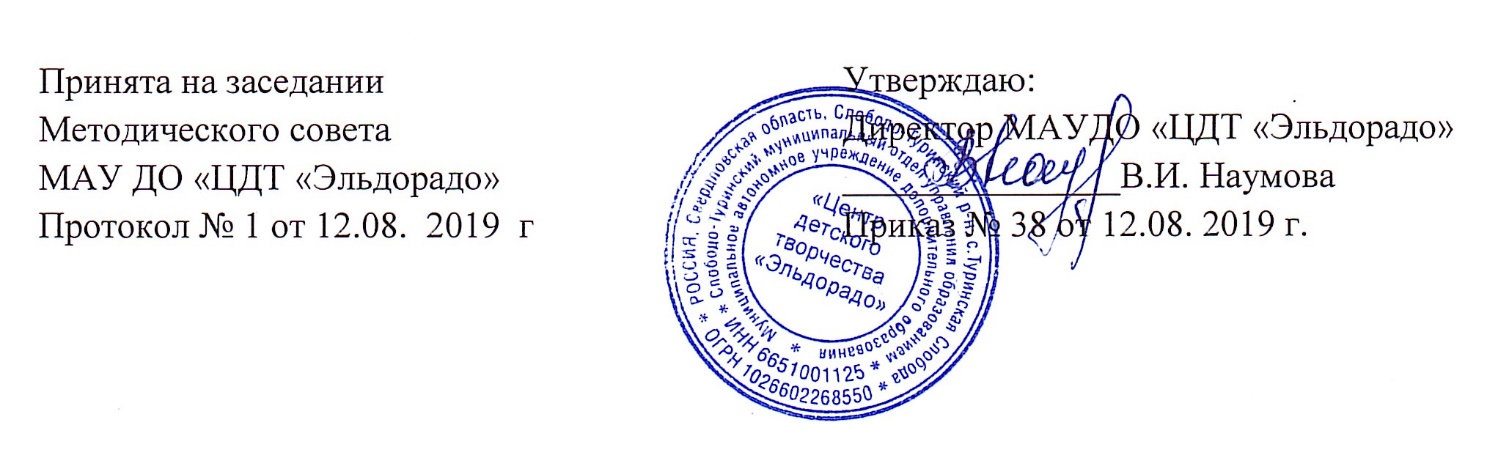 Дополнительная общеобразовательная  общеразвивающая программа художественной направленности«МОЗАИКА»Возраст учащихся: 7 - 15 летСрок реализации: 3 года.Автор – составитель:Асламина Азия Камалеевна, педагог дополнительного образованияс. Туринская Слобода, 2019 г.                                             ПОЯСНИТЕЛЬНАЯ ЗАПИСКАДополнительная общеобразовательная общеразвивающая программа «Мозаика» имеет художественную направленность и знакомит с изобразительным и декоративно-прикладным творчеством. Программа построена на эстетическом воспитании детей, сочетающая опору на культурную традицию и инновационную направленность и направлена на формирование готовности и способности детей младшего возраста к реализации своего творческого потенциала средствами декоративно-прикладного творчества. Программа является модифицированной, по содержанию, по цели обучения профессионально-прикладной и разработана в соответствии с требованиями к дополнительным общеобразовательным общеразвивающим программам на основе:- Федерального закона «Об образовании в Российской Федерации» от 29.12.2012 г. № 273-ФЗ (далее – Закон об образовании); - Концепции развития дополнительного образования детей (Распоряжение Правительства РФ от 4 сентября 2014 г. №1726-р); - Приказа Минпросвещения России от 09.11.2018 N 196 «Об утверждении Порядка организации и осуществления образовательной деятельности по дополнительным общеобразовательным программам»;- Методических рекомендаций по проектированию дополнительных общеобразовательных общеразвивающих программ (включая разноуровневые программы) Минобрнауки России от 18 ноября 2015 №09-3242;- Постановления Главного государственного санитарного врача РФ от 04.07.2014 №41 «Об утверждении СанПиН 2.4.4.3172-14 «Санитарно-эпидемиологические требования к устройству, содержанию и организации режима работы образовательных организаций дополнительного образования детей»	Мозаика - интересный вид художественной деятельности -это способ работы с цветными кусочками различных материалов: бумага и картон, пластилин, пуговицы, природный материал, семена и крупы разных видов, яичная скорлупа, ткани. За период обучения учащиеся приобретают определенные знания и умения: о предметах труда (бумага, картон, пластилин, пуговицы, природные и искусственные материалы, яичная скорлупа, крупы, ткани), о физических, технологических свойствах данных материалов; знания и умение пользоваться простейшими обработочными инструментами (ножницами, ножом, клеем и др.), знание правил пользования инструментами, правил техники безопасности, умение планировать трудовой процесс. 	В процессе реализации программы развивается способность работать руками под контролем сознания, совершенствуется мелкая моторика рук, точные действия пальцев, развивается глазомер. Занимательность работы по созданию композиций, панно, аппликаций способствует концентрации внимания, так как заставляет сосредоточиться на процессе изготовления, чтобы получить желаемый результат. Стимулируется и развивается память, так как ребёнок должен запомнить последовательность приёмов и способов изготовления панно, мозаичных аппликаций, композиций. Во время творческой деятельности у детей появляются положительные эмоции, что является важным стимулом воспитания трудолюбия. Изготовление композиций, панно, мозаичных аппликаций способствует развитию личности ребёнка, воспитанию его характера, формированию его волевых качеств, целеустремлённости, настойчивости, умения доводить начатое дело до конца.	Программа включает в себя учебный курс, состоящий из 6 разделов:1. Мозаика из природных материалов.2. Мозаика из круп и семян.3. Мозаика из бумаги (все виды).4. Мозаика из пластилина.5. Мозаика из пуговиц.6. Мозаика из ткани в технике «Кинусайга»7. Разработка творческих проектов.Тематика занятий строится с учетом интересов учащихся, возможности их самовыражения. В ходе усвоения детьми содержания программы учитывается темп развития специальных умений и навыков, уровень самостоятельности, умение работать в коллективе. Программа позволяет индивидуализировать сложные работы: более сильным детям будет интересна сложная конструкция, менее подготовленным, можно предложить работу проще. При этом обучающий и развивающий смысл работы сохраняется. Это дает возможность предостеречь ребенка от страха перед трудностями, приобщить без боязни творить и создавать.Актуальность предлагаемой образовательной программы определяется запросом со стороны детей и их родителей на программы художественно-эстетического развития младших школьников. Программа «Мозаика» раскрывает перед детьми данные возможности, поскольку позволяет плодотворно осуществлять эстетическое воспитание учащихся, формировать их духовную культуру, а также создавать условия для развития творческой личности ребенка на основе мотивации к декорированию и художественной обработке используемого материала. Занятия художественной практической деятельностью по данной программе решают не только задачи художественного воспитания, но и более масштабные: развивают интеллектуально-творческий потенциал ребёнка, фантазию; навыки работы с подручными материалами; приучают детей к терпению и упорству, умению доводить начатое дело до конца; формировать стремление мастерить своими руками, глядя на окружающий мир глазами художника, дарить счастье творчества и позволяет каждому ребенку ощутить себя мастером и творцом. Занятия по созданию аппликации в технике мозаика воспитывают художественный вкус ребенка, умение наблюдать, выделять главное, характерное, учат не только смотреть, но и видеть сюжеты будущих работ. Обязательным требованием культуры труда является соблюдение чистоты рабочего места, удобное расположение инструментов, утилизация отходов.Новизна программы заключается в том, что предполагается использование новых технологий (работа с тканью в технике «Кинусайга», бумагопластика в технике «торцевание») и нетрадиционных материалов для творчества (декоративная мозаика, работа с природным материалом, тканью и многое другое), что даёт возможность для создания эксклюзивных изделий и развития у детей креативного мышления и исследовательских способностей.Педагогическая целесообразность. Данная программа педагогически целесообразна, так как способствует развитию у учащихся творческого начала, требующего активности, самостоятельности, проявления фантазии и воображения. В программу включен значительный объем познавательных сведений, касающихся происхождения используемых материалов, различных видов художественной техники. Вводятся термины, обозначающие технику изготовления изделий (аппликация, мозаика, орнамент, композиция). При изготовлении объектов труда используются разные виды бумаги, обладающие различными свойствами, ткань, пластилин, природный материал, который можно найти в данной местности, так называемые «бросовые» материалы. Дети овладевают начальными формами познавательных универсальных учебных действий: использование знаково-символических средств, моделирование, сравнение, группировка и классификация объектов, действия анализа, синтеза и обобщения, установление связей, рассуждения и т.д. Копирование орнаментов, зарисовка отдельных декоративных элементов из фотоальбомов, является вспомогательным звеном в творческом поиске. Такая деятельность обогащает личность, доставляет радость общения с настоящим искусством, а это, в свою очередь является мощной мотивацией к творчеству. Цель программы: создание условий для раскрытия творческого потенциала каждого ребенка, для формирования его нравственно-личностных качеств, эстетического воспитания, высокой коммуникативной культуры, через знакомство с основами декоративно-прикладного искусства.Задачи:Обучающие: познакомить учащихся с историей и современными направлениями развития декоративно-прикладного творчества;формирование знаний учащихся о нетрадиционных техниках мозаичной аппликации; обучение различным приемам и разным видам работы с бумагой, с природным материалом, с тканью.знакомство  детей  с  основными  геометрическими  понятиями  и  базовыми формами;организация деятельности по изучению и закреплению навыков к порядку выполнения работы;формирование умения следовать устным инструкциям, читать и зарисовывать схемы изделий.формирование умение достаточно  самостоятельно  решать познавательные задачи в процессе изготовления работ.Развивающие: создание условий для развития композиционных умений: умений составлять предмет из нескольких частей и компоновать узоры;развитие положительных эмоций, волевых и трудовых качеств учащихся, таких как самостоятельность, инициативность и творческий подход; развитие фантазии, творческого мышления и воображения;развитие эстетического восприятия; развитие познавательной активности, исследовательских навыков. развитие моторики рук, глазомера.Воспитательные: сформировать  устойчивый  интерес  к  декоративно-прикладному искусству;создавать  творческую  атмосферу  и  устанавливать  контакт  с учащимися, а также с их родителями;воспитывать  чувства  коллективизма,  взаимопомощи, ответственности;обеспечение условий для воспитания эстетического мировосприятия; обеспечение условий по формированию сознательной дисциплины и норм поведения учащихся, их аккуратности, трудолюбия, интереса к занятиям.Отличительная особенность программы предусматривает преподавание материала по «восходящей спирали», то есть периодическое возвращение к темам, техникам и технологиям на более сложном уровне. Это способствует тому, что, получая первичные знания и навыки, у ребят появляется интерес, который они могут закрепить и развить в последующем. Все задания разнообразны и соответствуют по сложности возрастным особенностям детей различного школьного возраста. Изучение каждой темы завершается изготовлением изделия (поделки), таким образом, теоретические знания и технологические приемы подкрепляются практикой. Основные идеи программы: - Воспитание и обучение осуществляется "естественным путем", в процессе творческой работы. - Участие педагога в создании поделок и композиций осуществляется "сквозь" ребенка, т.е. обучающийся получает от педагога ту информацию, те примеры, которые необходимы ему для осуществления собственного замысла и собственных, соответствующих возрасту, представлений о мире. Одно из условий освоения программы - стиль общения педагога с детьми на основе личностно-ориентированной модели. Программа предполагает соединение игры, труда и обучения в единое целое, что обеспечивает единое решение познавательных, практических и игровых задач (при ведущем значении последних). Все поделки функциональны: ими можно играть, их можно использовать в быту, их можно подарить друзьям и родным. С первых же занятий дети начинают понимать, что понятие "мусор" для художника не существует. Любой предмет, любая случайная находка могут быть преображены им и стать художественным произведением. Особое внимание уделяется созданию в детском коллективе доброжелательной творческой обстановке, что способствует выявлению индивидуальности каждого, успешной социализации. Программа ориентирует обучающихся на творчество, самостоятельность в поисках композиционных решений в выборе способов приготовления поделок. Используя полученные знания, ребята уже на первом году обучения создают свои композиции, минимально прибегая к выкройкам и шаблонам. Коллективные работы незаменимы для объединения коллектива, приобретения детьми коммуникативных навыков, для естественного детского обмена опытом в атмосфере дружбы и доверия, открытости, развития толерантности.  	Программа основана по сквозным образовательным линиям с основным образованием:культура и эстетика труда;получение, обработка, хранение и использование информации;технология;элементы домашней и прикладной экономики, предпринимательства;влияние технологических процессов на окружающую среду и здоровье человека;проектная деятельность;история, перспективы и социальные последствия развития технологии и техник декоративно-прикладного искусства.Адресат программы.Программа составлена с учётом возрастных особенностей детей 7 – 15 лет так как этот возраст является наиболее благоприятным для творческого развития детей. Младший школьный возраст – 7-10 лет. Ученики уже обладают способностью аналитического мышления, что облегчает успешное овладение способами профессиональной художественной деятельности. В этом возрасте ребенок довольно много знает об окружающем мире и его общение с ним очень разнообразно. Кажется, что возможности восприятия, энергия, результативность деятельности детей безграничны. Но умение воспринимать материал, фантазировать, создавать интересные образы, изделия, композиции у детей не всегда одинаково развито. Поэтому занятия по созданию мозаичной аппликации помогут ребенку обрести уверенность в собственных силах, освоить необычные технологии, воспитать художественный вкус ребенка, умение наблюдать и выделять характерное; учат не только смотреть, но и видеть, ведь сюжеты будущих работ находятся рядом с ребятами, необходимо только отыскать их. В подростковом возрасте – 11-12 лет, активно идет процесс социализации личности, для реализации которой ему нужна деятельность, получающая признание других людей, деятельность, которая может придать ему значение как члену общества. Такой деятельностью, где он может реализовать свои возросшие возможности, стремление к самостоятельности, активности, коммуникабельности, удовлетворив потребность в признании со стороны взрослых, товарищей, может стать выставочная деятельность по декоративно-прикладному творчеству, создающая возможность реализации своей индивидуальности. В подростковом возрасте ребята проявляют самый разнообразный интерес к жизни, у них начинают формироваться черты будущей личности, поэтому очень важно формировать устойчивый интерес к традициям своего народа, к будущей профессии, семейному благоустройству. В этом помогут видео - экскурсии по музеям мира, активное участие в выставках декоративно-прикладного творчества, прикладные проекты направленные на благоустройство дома, образовательного учреждения.	Сроки реализации программы. Образовательная программа рассчитана на 3 года.Режим занятий:Первый год обучения-2 раза в неделю по 1 академическому часу (занятие по 40 минут).Второй год обучения- 2 раза в неделю по 2 академическому часу (занятие по 40 минут). Третий год обучения-2 раза в неделю по 2 академического часа (занятие по 40 минут), между академическими часами перерыв 10 минут.Количество часов в неделю (первый год) – 2 часа, количество часов в год – 72 часа. Количество часов в неделю (второй и третий год) - 4 часа в неделю, количество часов в год – 144 часа. Формы и методы обучения.В первый год обучения практикуются в основном объяснительно-иллюстративные и репродуктивные методы обучения, иногда частично-поисковые (занятия в форме игры или конкурса). Обучение второго и третьего года носит исследовательский, более самостоятельный характер. Практические занятия строятся от «простого» к «сложному» и предполагают постепенное расширение и углубление полученных знаний, умений и навыков.Методы:- словесные (беседа, рассказ, объяснение);- наглядные (показ образца, раздаточный материал, показ предметных картинок и иллюстраций);- практические (упражнение, опыты);- демонстрация приемов выполнения и техник-  эмоционально-художественное "погружение";-  художественно-творческое и образное моделирование;-  активизация воображения и творческого представления;-  сравнение и сопоставление;-  импровизация.Реализация программы основана на системно-деятельностном подходе, предусматривает использование различных форм организации работы: коллективные, групповые, индивидуальные. Формы обучения:- Теоретические занятия;- практические занятия.Виды занятий:Обучающие;Развивающие;Закрепляющие;Диагностические;Обобщающие.	Формы и методы контроля: Формой и методом текущего контроля является анализ работы учащегося, который осуществляется в конце каждого занятия, то есть анализ выполнения мозаичной аппликации.Текущий контроль осуществляется педагогом в конце учебной темы, промежуточный в конце первого полугодия учебного года, итоговый в конце курса обучения.Формы контроля: выставки, творческие проекты, конкурсы, тестирование, практические работы, промежуточная и итоговая аттестация.Выставки показывают итоги проделанной работы: формируют эмоционально-оценочное отношение к своей работе и работе других учащихся, развивают художественно-творческую активность, выявляют соотношение результатов образования и целей обучения.                            	Планируемые (ожидаемые) результаты освоения курса программыВ результате освоения программного материала ожидается формирование и овладение учащимися личностных, метапредметных и предметных универсальных учебных действий.Предметные: владения знаниями по истории развития техник: аппликация, орнамент, мозаика, аппликация и др., как разновидности декоративно - прикладного творчества.ознакомление с приемами и способами работы, с такими материалами как: бумага, картон, природный материал, ткань, пластилин и др.умение составлять эскизы, узоры, схемы, чертежи, изображения предметов,стремление создавать предметы декоративно-прикладного творчества по собственному замыслу, умение составлять композиции. расширение кругозора в области традиционного народного искусства, ознакомление детей с правилами по технике безопасности при работе с инструментами, обучение навыкам работы с оборудованием, развитие координации движений, мелкой моторики и сенсорики пальцев. Метапредметные:умение рационально организовать свое рабочее место;умение организовывать деятельность в соответствии с правилами безопасности для себя и окружающих;умение работать индивидуально и в группе, ощущать себя частью коллектива, нести ответственность за свои поступки;уважительное отношение к мнению окружающих, умение формулировать и отстаивать свое мнение; умение оценивать свою работу, находить ее достоинства и недостатки;доброжелательное отношение к результатам труда своих товарищей;умение достигать поставленной цели;  умение высказывать свое мнение;  умение задавать вопросы, отвечать на вопросы, обращаться за помощью;Личностные: стремление к расширению знаний в области декоративно - прикладного искусства, аккуратности, ответственности, осознанного подхода к работе,развитие коммуникативных умений и навыков, привитие любви к ручному труду, развитие творческих способностей и потребности в самореализации.привитие интереса к культуре, к истокам народного творчества, эстетическое отношение к действительности; воспитание трудолюбия, аккуратности, усидчивости, терпения, умения довести начатое дело до конца, взаимопомощи при выполнении работы, экономичного отношения к используемым материалам; привитие основы культуры труда;самостоятельности детского творчества;уважительное отношение к результатам труда;интерес к творческой деятельности;УЧЕБНО-ТЕМАТИЧЕСКИЙ ПЛАН(первый год обучения - 72ч.)СОДЕРЖАНИЕ УЧЕБНО-ТЕМАТИЧЕСКОГО ПЛАНА (первый год обучения – 72 ч.)Вводное занятие (1час).Теория. Знакомство с группой детей. Правила безопасной работы и личной гигиены. Знакомство с историей развития мозаики. Политехнические сведения о материалах и инструментах, используемых для мозаичной аппликации, о способах закрепления материалов, составляющих мозаику и аппликацию. Знакомство с видами мозаики и аппликации, правилами выполнения. Развитие пространственного воображения. Воспитание творческого отношения ктруду. Форма аттестации/контроля. Опрос.Мозаика из природных материалов: семян и круп; засушенные растения (20 часов).Теория. Знакомство с приёмами работы с природными материалами, способами скрепления, компоновки и отделки мозаичной аппликации. Назначение и использование природного материала в мозаике. Приемы и способы выполнения мозаичной аппликации. Мозаичное моделирование из засушенной листвы. Своеобразие внешнего вида: форма, цвет, поверхность и т.п. Особенности декорирования панно. Правила безопасности при работе. Работа с миниатюрой, особенности работы. Использование красок в мозаике. Разновидности и особенности работы.Материалы для изготовления поделок. Знакомство с приёмами подбора семян и круп по цвету, размеру, текстуре для выполнения всех видов мозаичной аппликации. Технология выполнения поделок из круп и семян. Особенности и приемы работы с разным размерами круп. Правила работы по схеме, трафарету. Особенности работы с перьями, шишками, сухоцветами при объемном расположении. Развитие творческих начал личности младших школьников. Воспитание настойчивости, умения доводить начатое дело до конца.Практическая работа: Изготовление мозаичной аппликации, композиций из засушенных листьев («Осенний букет», «Лисичка и лисенок», «Белочка», «Рыбки в аквариуме», «Ковер», «Цветы в вазе» и т.д.). Форма аттестации/контроля. Опрос, просмотр готовых изделий, выставка.Мозаика из пластилина (9 часов):Теория. Понятие «лепка». Приемы и техники лепки (растирание, скатывание шариков, сплющивание), изучение свойств пластилина, составления композиций из готовых объемных фигурок. Что может пластилин? Возможности пластилина, сочетание по цвету, переход цвета, создание нового образа и цвета. Плоскостная композиция.Практическая работа.  Изготовление мозаичных аппликаций из пластилина «Радуга», «Цветы для мамы», «Бабочка», «Лисичка», «Сказочные герои из мультфильмов» и т.д.Форма аттестации/контроля. Творческая работа, наблюдение.Мозаика и аппликация из бумаги (все виды) (38 часов): Теория. Из истории бумаги. Виды и свойства бумаги, особенности работы с разновидностями бумажной продукции. Основные приемы работы с картоном и цветной бумагой. Окраска и декоративная обработка бумаги. Изменение структуры и возможностей работы с бумагой. Выполнение мозаики из бумаги. Последовательность выполнения работы в технике вырезывания, обрывания и накладывания частиц из бумаги. Аппликация из геометрических фигур. Симметричная аппликация. Знакомство с разными приёмами вырезания геометрических и симметричных форм. Объемная аппликация с использованием техники оригами. Модульная аппликация. Развитие глазомера. Привитие интереса к декоративно – прикладному творчеству.Практическая работа. Изготовление мозаичной аппликации из бумаги «Ковёр из осенних листьев»; Геометрическая аппликация. «Птичка», «Платок»; Обрывная аппликация «Берёза». «Осенний день», «Морские обитатели»; Объёмная аппликация «Ромашка», «Ёжик». Форма аттестации/контроля. Творческая работа, наблюдение.Итоговое занятие (2 часа)Теория. Презентация и обсуждение выполненных творческих работ. Выставка работ учащихся внутри детского объединения. Закрепление полученных знаний об истории мозаичной аппликации, видах, способах соединения материалов, ритме, композиции и т.д. Практическая работа. Организация выставки, защита – представление творческих работ.Форма аттестации/контроля. Тест. Выставка.Варианты объектов труда подготовки обучения.Презентация, интернет, образцы материалов, инструментов и приспособлений, эскизы, журналы по аппликациям, готовые образцы аппликации, панно и композиции.ПЛАНИРУЕМЫЕ РЕЗУЛЬТАТЫ(первый год обучения)ПредметныеСведения из истории мозаичной аппликации; О материалах и инструментах, используемых для мозаики;Технику безопасности при работе с ножницами;Приёмы обрывания и вырезания частиц бумаги для мозаики;Приёмы работы с природными материалами и крупами разных видов;Технологию выполнения работ пластилином.МетапредметныеВыполнять мозаичную аппликацию из различных материалов;Подбирать инструменты, материалы и приспособления;Пользоваться материалами и инструментами для изготовления мозаичной аппликации, в     соответствии с требованиями безопасности;Творчески подходить к изготовлению аппликации.Соблюдать технику безопасности при работе с ножницами;Подбирать цвета, переводить рисунок с бумаги на картон;Представлять выполненное изделие.Личностные Стремление к расширению знаний в области декоративно - прикладного искусства, Аккуратности, ответственности, осознанного подхода к работе,Развитие коммуникативных умений и навыков, Привитие любви к ручному труду, Развитие творческих способностей и потребности в самореализации.Привитие интереса к культуре, к истокам народного творчества, эстетическое отношение к действительности; Воспитание трудолюбия, аккуратности, усидчивости, терпения, умения довести начатое дело до конца, взаимопомощи при выполнении работы, экономичного отношения к используемым материалам; Привитие основы культуры труда;Самостоятельности детского творчества;Уважительное отношение к результатам труда;Интерес к творческой деятельности.УЧЕБНО-ТЕМАТИЧЕСКИЙ ПЛАН(второй год обучения – 144 ч.)СОДЕРЖАНИЕ УЧЕБНО-ТЕМАТИЧЕСКОГО ПЛАНА (второй год обучения)Вводное занятие (1час)Теория. Введение. План работы на год.Бумагопластика (62 часа) Теория. Как выбрать бумагу? Волшебные свойства бумаги. Виды бумагопластики и их характеристика: комочки, торцевание, работа с гофрированной бумагой и многие другие. Создание полуобъемных и объемных бумажных композиций. История возникновения плетения из бумаги. Виды и техникой плетения из бумажных трубочек, способы покраски бумажных трубочек, алгоритм составления схем плетения изделий. История возникновения техники «Торцевания». Виды торцевания. История возникновения масок и их виды.Практика: Материалы и инструменты. Основные приемы работы с бумагой в технике бумагопластика. Формообразование в бумажной пластике. Рицовка. Разметка линий. Объемные изделия. Картины в технике бумажная пластика. Рельеф на картине. Способы соединения деталей из бумаги и картона.  Различные приемы и виды плетения. Изготовление изделий из бумажных трубочек: «Коврик», «Гармошка». Плетение из бумаги: коврики, узор, корзина ягод, осень, фрукты, грибы и т.д.Ознакомление с техникой торцевание; правилами техники безопасности; правилами выполнения работы; инструментами, необходимыми для данной работы; этапами работы. Изображение силуэта (н-р: подсолнуха) на картон. Изготовление торцовок и нанесение на силуэт. Аппликация «Осенний лист», «Подсолнухи», «Ветка рябины», «Цветы». Форма аттестации/контроля.  Наблюдение, опрос.Волшебная пуговка (28 часов)Теория. Познакомить с историей возникновения пуговицы, показать значение пуговицы в повседневной жизни людей и применении в различной творческой деятельности.Практика: Изготовления простых мозаичных узоров, мозаика из пуговиц: «Чудесные превращение пуговицы», «Дерево», «Сердечко», «Стрекоза», «Гусеница». Форма аттестации/контроля.  Викторина, наблюдение, творческая работаКурица или яйцо (49часов)Теория. Яйцо-история и польза куриных яиц. Мозаика из яичной скорлупы. Декоративные свойства скорлупы. Особенности мозаики из  яичной скорлупы. Изучение и отработка приемов работы по изготовлению мозаики из скорлупы. Техника безопасности при работе с инструментами и материалами.Практика. Подготовка материала к работе /сортировка по цвету/. Правила нанесения и выравнивания яичной скорлупы. Перенос эскиза на основу. Выполнение панно «Котята», «Курица с цыплятами». Оформление.Форма аттестации/контроля. Опрос, викторина, выставка творческих работ.Итоговое занятие (2часа)Теория. Презентация и обсуждение выполненных творческих работ. Выставка работ учащихся внутри детского объединения. Закрепление полученных знаний об истории мозаичной аппликации, видах, способах соединения материалов, ритме, композиции и т.д. Практическая работа. Организация выставки, защита – представление творческих работ. Форма аттестации/контроля. Тест. Выставка.Варианты объектов труда подготовки обучения.Презентация, интернет, образцы материалов, инструментов и приспособлений, эскизы, журналы по аппликациям, готовые образцы аппликации, панно и композиции.ПЛАНИРУЕМЫЕ РЕЗУЛЬТАТЫ(второй год обучения)ПредметныеНазначение различных изделий из бумаги и другого сопутствующего материала; Технологию изготовления поделок в техниках: торцевание, бумагопластика, плетение из полосок, плоскостная и объёмная аппликация. Назначение использования пуговицы как игрового материала, материала для поделок; Знать меры безопасности в работе с мелкими предметами;Знать правила работы с хрупким материалом – скорлупой яиц;Знать способы изготовления, нанесения и использования изделий из яичной скорлупы. Способы скрепления, соединения деталей технике: торцевание, плетение, объёмная аппликация МетапредметныеВладеть приемами работы с различными материалами: бумага и картон, пуговицы, бросовый материал (яичная скорлупа).Самостоятельно определять последовательность выполнения работы.Самостоятельно проводить анализ изготовленной поделки.Выполнять работу по замыслу.Уметь подбирать материал, соответствующий данной техникеИспользовать в работе разные способы ручного труда. Личностные Стремление к расширению знаний в области декоративно - прикладного искусства, Аккуратности, ответственности, осознанного подхода к работе,Развитие коммуникативных умений и навыков, Привитие любви к ручному труду, Развитие творческих способностей и потребности в самореализации.Привитие интереса к культуре, к истокам народного творчества, эстетическое отношение к действительности; Воспитание трудолюбия, аккуратности, усидчивости, терпения, умения довести начатое дело до конца, взаимопомощи при выполнении работы, экономичного отношения к используемым материалам; Привитие основы культуры труда;Самостоятельности детского творчества;Уважительное отношение к результатам труда;Интерес к творческой деятельности;УЧЕБНО-ТЕМАТИЧЕСКИЙ ПЛАН(третий год обучения – 144 ч.)СОДЕРЖАНИЕ УЧЕБНО-ТЕМАТИЧЕСКОГО ПЛАНА (третий год обучения)Вводное занятие (2часа) Теория. Ознакомление детей с режимом работы кружка, содержанием предстоящей работы. Техника безопасности при работе с режущими инструментами и клеями.Что такое кинусайга? История возникновения техники кинусайга. (5часов)Теория. История возникновения техники «Кинусайга». История возникновения ткани. Свойства ткани. Разнообразие и ее виды, и уместности ее применения для конкретной поделки. Правила работы с тканью. Правила разметки шаблонов. Рассказ о приборах и инструментах, используемых при работе. Техника перевода шаблона на пенопласт. Практика. Инструменты и материалы для работы. Цветовые сочетания. Подбор рисунков для панно. Подбор и подготовка ткани для работы.  Способ перевода рисунка. Шаблоны. Вырезание шаблонов. Приемы работы в технике «Кинусайга». Правила разметки рамки для панно. Изготовление панно в технике «Кинусайга». Раскрой деталей панно.  Правила и приемы изготовления рамки панно. Изготовление рамки. Форма аттестации/контроля. Опрос, просмотр готовых поделок.Изготовление плоского панно в технике кинусайга. (28часов)Теория. Правильно выполнять поделки в нетрадиционной аппликативной технике. Оформления праздничных картин. Выполнение необходимых заготовок для картин. Сборка всех элементов в единую законченную работу. Особенности работы с тканью, отступление в зависимости от выбранного материала. Аккуратность работы с ножом, техника безопасности.Использование разных видов ткани в работе для объемного изображения.  Свет и тень – использование контрастных тканей.Практика. Составления композиции. Применения формы в композиции. Подготовка эскиза композиции.  Выбор шаблона, перевод рисунка на основу, выбор ткани. Особенности работы с тканью, отступление в зависимости от выбранного материала. Панно «Фрукты – овощи», «Подарок маме», «Вечерний этюд». Форма аттестации/контроля. Опрос, наблюдение, выставка творческих работ.Изготовление объемного панно в технике кинусайга. (27часов)Теория. Приёмы оформления праздничных картин. Картина в технике «Кинусайга» с использованием добавочного материала – вата, поролон и прочее. Декорирование панно. Усложнение деталей панно. Аккуратность работы с ножом, техника безопасности.Практика. Подготовка эскиза композиции. Выбор шаблона, перевод рисунка на основу, выбор ткани. Особенности работы с тканью, отступление в зависимости от выбранного материала. Панно «Сказочный мир», «Зимний пейзаж». Форма аттестации/контроля. Опрос, наблюдение, выставка творческих работ.Объемные фигуры в технике кинусайга. (78часов)Теория. Понятие об объемных фигурах. Познакомить детей с примерами оформления праздничных картин из объемных фигур. Воспитывать интерес к конструированию из ткани. Аккуратность работы с ножом, техника безопасности.Практика. Особенности работы над объемными поделками, техника безопасности и подручные приспособления. Выполнение необходимых заготовок для картин. Сборка всех элементов в единую законченную работу. Объемные цветы. Работа над объемным панно «Цветы для мамы». Создание пасхального яйца в технике «кинусайга». Панно «Вербное воскресенье», «Голубь мира». Форма аттестации/контроля. Опрос, выставка творческих работ.Итоговое занятие. (2часа)Создание ярких образов из материала на свое усмотрение.Вместе с детьми оформить выполненные ранее работы для выставки. Форма аттестации/контроля. Тест. Выставка.ПЛАНИРУЕМЫЕ РЕЗУЛЬТАТЫ(третий год обучения)Предметныевиды декоративно – прикладного творчества; технологию выполнения и приёмы изготовления изделий в технике «кинусайга»;способы построения композиции изделия;различные виды стежек и особенности их исполнения вручную;технику создания, оформления и отделки изделий. Метапредметныевыполнять традиционные и свободные приёмы используя технику «кинусайга»; выполнять различные виды лоскутных сборок вручную; изготовлять простые формы плоскостных и объемных (цветов)  из ткани;проводить сборку и окончательную обработку текстильного изделия.применять полученные знания, умения и навыки на практике при создании изделий.Личностные стремление к расширению знаний в области декоративно - прикладного искусства, аккуратности, ответственности, осознанного подхода к работе,развитие коммуникативных умений и навыков, привитие любви к ручному труду, развитие творческих способностей и потребности в самореализации.привитие интереса к культуре, к истокам народного творчества, эстетическое отношение к действительности; воспитание трудолюбия, аккуратности, усидчивости, терпения, умения довести начатое дело до конца, взаимопомощи при выполнении работы, экономичного отношения к используемым материалам; привитие основы культуры труда;самостоятельности детского творчества;уважительное отношение к результатам труда;интерес к творческой деятельности.УСЛОВИЯ РЕАЛИЗАЦИИ ПРОГРАММЫМатериально-техническое обеспечениеI. Учебный кабинет.II. Мебель, инвентарь.Столы для работы.для учащихся - 12для преподавателя – 1Шкаф – 1- Для хранения наглядных пособий, литературы, дидактического материала,- Для хранения личных вещей учащихся.Стулья – 12Аптечка – 15. Полочка для книг - 1III. Инструменты и приспособления:Ножницы простые, фигурныеКлей ПВА;Карандаш;Клеевой пистолет;Момент.Скотч двусторонний, объёмный     3. БумагаБелая для печатиМиллиметроваяКопировальнаяБархатнаяЦветнаяЦветная для принтераДля скрапбукингаКреповаяГофрированнаяСалфетки4.Шило 5.Линейка (30 см, 50 см) – 106.Булавки 7.Папка (для хранения рисунков и др.)8.Карандаши Простой (М – 2М)Цветные (набор)9.  КартонЦветной (А-4, А-3)ГофрированныйПоделочный10.Авторучка ШариковаяГелевая (набор)11.Фломастеры12. Открытки НовыеИспользованные13. Дырокол14.Бусинки, бисер, перья, пуговицы, леска.15. Стикеры16. Пинцет17. Ткани разных видов18. Пластилин 19. Пенопласт 20. Нож или стек (для заправления краев ткани в прорези)21.Природный материал /флористический; яичная скорлупа, 
семена, крупы и др./. 22.Бросовый материал (одноразовые тарелочки, крышки и т.д.) 23.Краски /водоэмульсионные, акварельные, гуашевые/.24.Деревянные рамы разных размеров. Информационное обеспечение: – аудио-, видео-, фото-, интернет - источники.Интернет -ресурсы.http://stranamasterov.ru- СПИСОК ЛИТЕРАТУРЫСписок литературы для педагогаДолженко Г.И. «100 поделок из бумаги» Ярославль: Академия развития,2009(серия: умелые ручки).Декоративная бумага (25 оригинальных изделий) Москва «АСТ-ПРЕСС»Зайцева А. А. Искусство квиллинга: Магия бумажных лент. М.Эксмо2010.Зайцева А. А. Природные материалы. М. Эксмо2013Зайцева А. А. Поделки из яичной скорлупы. М. Эксмо2013Зайцева А. А. Модульное оригами. М. Эксмо2014Ильченко Л.П. Мозаика.- М.,2003.8.  Лукьянова В.А. Роспись по стеклу. М. Эксмо20159.  Перевертень Г. И. «Мозаика из круп и семян» М.200710.  Природные материалы М. Эксмо11.  Румянцева Е. А. «Аппликация. Простые поделки. М.Айриспресс.2008.12. Сухаревская О. Н. «Оригами для самых маленьких» М. Айрис- Пресс2012.13.Тойбнер А. «Прикольные поделки из цветной бумаги» 14. Наумова Л.   «Новогодние поделки из бумаги» Эксмо15. Зайцева А. А. «Яркие петушки из бумаги» Эксмо 201616. Нагибина М. И. «Аппликация из бумаги» Ярославль: Академия развития,201117. Болдова М.Д. «Бумагия» Москва 201918. Измайлова Т.И. «Печворк» Москва201919. Зайцева А. А. «Бумажная аппликация» Москва 201420. Белякова О. В. «Лучшие поделки из бумаги»Ярославль: Академия развития,201021. Тойбнер А. «Фигурки и игрушки из бумаги, ткани и горшочков»Ярославль: Академия развития,2011Список литературы для детей1. Баркер Э., Мом Д. «Первые поделки для малышей», - М.: Эксмо, 2009. – 96 2. Богатова И.В. «Квиллинг. 70 моделей и композиций из гофрированного картона, бумажной ленты, бумажного шнура». – М.: Мартин. 2011, - 108 с.3. Букина С .,Букин М. «Квиллинг: шаг вперед» - Ростов н/Д : Феникс, 2011. – 94 с.4.Васина Н.С. «Бумажная симфония». – М.: Айрис-пресс, 2009. – 128 с. 5.Галанова Т.В. «Вырезаем из бумаги». – М. :АСТ-ПРЕСС СКД, - 64 с.6.Геронимус Т.М. «Технология: Маленький мастер: учебник для 1 класса», М.:АСТ-ПРЕСС ШКОЛА, 2010.-128с.7. Горичева В.С., Филиппова Т.В. «Мы наклеим на листок солнце, небо и цветок» - Ярославль: Академия развития: Академия, К*: Академия Холдинг, 2001. – 96 с.8.Долженко Г.И. «100 поделок из бумаги» - Ярославль: Академия развития, 2009. - 144 с. 9. Зайцева А.А. «Идеи для подарка», - М.:РОСМЭН, 2008.- 32 с.10. Кабаченко С. «Бумажные человечки: веселое творчество для всей семьи»-М. .:Эксмо, 2010. – 64 с.11 . Мельникова «Скрапбукинг. Твоя фотоистория» - М. :ОЛМА Медиа Групп, 2010. – 32 с.12. Румянцева Е. «Аппликация. Простые поделки». -М.:Айрис-пресс, 2008. – 144 с.13. Хайн Д. «Игрушки – мобиле». – М. : Айрис-пресс, 2007. – 32 с.14. Хворостухина С.А. «Оригинальные поделки для дома». – М. : ООО ТД«Издательство «Мир книги», 2009. – 224 с.15.Цамуталина Е.Е. «100 поделок из ненужных вещей» - Ярославль: Академия развития, 2006. – 192 с.16. Белякова О. В. «Лучшие поделки из бумаги» Ярославль: Академия развития,201017. Зайцева А. А. «Бумажная аппликация» Москва 2014СВЕДЕНИЯ О РАЗРАБОТЧИКЕФ.И.О.: Асламина Азия КамалеевнаМесто работы, должность: МАУДО «ЦДТ Эльдорадо»; педагог дополнительного образования. Педагогический стаж: 24 года.Стаж работы в данном учреждении: 1 годОбразование: высшее педагогическое образованиеКвалификационная категория: нетКонтактные данные: с/т 8953-380-63-44, д. 2-14-81АННОТАЦИЯПрограмма декоративно-прикладного творчества "Мозаика" имеет художественную направленность, по функциональному предназначению – общеразвивающая, рассчитана на 3 года обучения (360 часов): количество часов в первый год обучения – 72 часа, второй и третий год обучения – по 144 часа. Программа предусматривает изготовление индивидуальных и коллективных творческих проектов в техниках: «торцевание», «бумагопластика», «кинусайга» и др.  Для изготовления мозаичных аппликаций применяются разнообразные материалы (бумага, пластилин, ткань, природный материал (яичная скорлупа, засушенные листья, веточки и т.д.), крупы и семена. Цель программы: создание условий для раскрытия творческого потенциала каждого ребенка, для формирования его нравственно-личностных качеств, эстетического воспитания, высокой коммуникативной культуры, через знакомство с основами декоративно-прикладного искусства.В процессе изготовления изделий дети не только научатся вырезать, накладывать, обрывать из бумаги, из ткани, наклеивать разный материал в технике мозаика, но использовать их во время праздников, украшать свой дом, дарить друзьям. Программа позволяет воспитывать художественный вкус ребенка, умение наблюдать, выделять главное, характерное, учит не только смотреть, но и видеть сюжеты будущих работ. Занятия посещают учащиеся младших классов (7-10 лет) и обучающиеся в классах среднего звена (11-14 лет).Для проведения учебно-воспитательного процесса устанавливаются следующие формы работы с детьми: - групповые занятия; - индивидуальные занятия;- самостоятельная (домашняя) работа, в том числе разработка схем, рисунков подготовка материала и т. д. - участие в выставках, конкурсах.№ТемаКоличество часовКоличество часовКоличество часовФорма аттестации/контроля№ТемаВсегоТеорияПрактикаФорма аттестации/контроляIВведение. Знакомство. Материалы, инструменты, приспособления, правила безопасности.110ОпросIIМозаика из природных материалов: из семян и круп, засушенных листьев.207,512,51Природа и творчество. Природные материалы. Презентация лучших поделок из природных материалов.11Опрос, просмотр демонстрационных материалов, выставка 2Композиция из листьев. Что такое композиция? Использование листьев разных форм и размеров.312Опрос, викторина3Природные материалы – приятные на ощупь и интересные в игре. Игра в Золушку (сито, разные структуры круп), Поиск сокровищ в крупе, в горохе.41,53Опрос, конкурс4Природные материалы, как их соединить? Основа и скрепляющее средство, их виды и свойства422Наблюдение,творческая работа5Семена и фантазии. Особенности работы с семенами разного размера312Творческая работа6Объемная мозаика из природных материалов большого размера. (Кленовые семена, шишки, веточки, сухоцветы, бобы, фасоль, перья).514 Опрос, выставка творческих работIIIМозаика из пластилина.93,55,51Материалы для лепки. Мягкий, твердый, упругий – особенности работы.10.50.5Опрос2Что может пластилин? Презентация поделок из пластилина, мультфильм «Пластилиновая ворона». Сказочные герои из пластилина.211Опрос3Возможности пластилина, сочетание по цвету, переход цвета, создание нового образа и цвета. Плоскостная композиция.312Выставка творческих работ4Сотрудничество пластилина с другими природными и канцелярскими материалами. Объемная композиция.312 НаблюдениеIVМозаика и аппликация из бумаги (все виды)3810271Из истории бумаги. Виды и свойства бумаги, особенности работы с разновидностями бумажной продукции.110Опрос, просмотр демонстрационного материала2Основные приемы работы с картоном и цветной бумагой. Аппликация про животных.312Творческая работа, наблюдение3Окраска и декоративная обработка бумаги. Изменение структуры и возможностей работы с бумагой. Объемная аппликация.312Творческая работа4Гофрированная бумага, разновидности по плотности, упругости, размерам. Поделки для дома.624Творческая работа, конкурс5Плоскостные композиции из бумаги, художественное вырезание.928Выставка творческих работ6Мозаика из бумаги. Отрывная мозаика, Мозаика из геометрических фигур, мозаика из фантиков, мозаика с использованием бумаги разной плотности.16315Самостоятельная работаVИтоговая аттестация211ТестVIРезервные часы по подготовке к конкурсам, выставкам22ВыставкаИтого722151№ п/пТемаКоличество часовКоличество часовКоличество часовФорма аттестации/контроля№ п/пТемаВсегоТеорияПрактикаФорма аттестации/контроляIВведение. Выставка работ прошлого года. Вспоминаем итоги прошлого года, правила безопасности. План работы на год.110ОпросIIБумагопластика.6214481Плетение - поделки из полосок бумаги. Заготовка полос.Основные приемы плетения.Плетение.1028Опрос, наблюдение2.Мозаика из салфеток(комочком). Нарезка квадратиков.Изготовление базовых элементов.Наклеивание элементов.Соединение несколько элементов в одну деталь.16412Выставка творческих работ3.Мозаика из салфеток и гофрированной бумаги в технике «Торцевание». Нарезка квадратиков.Изготовление базовых элементов.Наклеивание элементов.Соединение несколько элементов в одну деталь.26620Опрос, выставка творческих работ4.Карнавальные маски из бумаги. Работа с шаблонами и бумагой разной текстуры.1028ВикторинаIIIВолшебная пуговка28 6221. Простые узоры. Работа с разными видами пуговиц.  Создание зимней сказки из пуговиц. Плоскостные и объемные мозаичные аппликации. Игра «Найди пуговку (по цвету, форме, величине, материалу)».14412Викторина2.Создание объемной открытки «Зимняя ночь» из пуговиц. Игра «Составь картину».514Самостоятельная работа3.Украшения из разноцветных пуговиц (браслеты, бусы, серьги). Игра «Найди пару», «На какую геометрическую фигуру похожа пуговица».918Наблюдение, творческая работаIVКурица или яйцо?4912371.Конструирование курицы и петушка из подручного материала. Петушок из яичной основы, курочка из бумаги разной плотности. Инсценировка сказки, презентация «Домашние птицы», Игра «А на нашем, на дворе»14411Опрос, викторина2.Мозаика из яичной скорлупы. Панно – особенности работы и требования к изделию.25621Творческая работа3.Поделки – подставка под яйца. Формы и размеры – особенности материала. 312Самостоятельная работа4.Яйцо из природных материалов. 514Творческая работа5.Букет из перьев куры.22VИтоговая аттестация211ТестVIРезервные часы по подготовке к конкурсам, выставкам202ВыставкаИтого:14434110№ п/пТемаКоличество часовКоличество часовКоличество часовФорма аттестации/контроля№ п/пТемаВсегоТеорияПрактикаФорма аттестации/контроляIВведение. Материалы, инструменты, правила безопасности.220ОпросIIЧто такое кинусайга? История возникновения техники кинусайга. 5231.История возникновения ткани. Свойства ткани. Разнообразие и ее виды. Видео – презентация « разновидности ткани».312Опрос, просмотр демонстрационного материала 2.Техника «кинусайга» правила и особенности работы. Презентация. Выполнение простого задания.211Опрос, просмотр демонстрационного материалаIIIИзготовление плоского панно в технике кинусайга286221.Работа над панно «Фрукты – овощи». Подготовка эскиза композиции.  Выбор шаблона, перевод рисунка на основу, выбор ткани. Особенности работы с тканью, отступление в зависимости от выбранного материала. Аккуратность работы с ножом, техника безопасности.826Наблюдение, выставкатворческих работ2.Использование разных видов ткани в работе для объемного изображения.  Работа над панно «Подарок маме». Подготовка эскиза композиции.  Выбор шаблона, перевод рисунка на основу, выбор ткани. Особенности работы с тканью, отступление в зависимости от выбранного материала. Аккуратность работы с ножом, техника безопасности.1028Наблюдение, самостоятельная работа3.Свет и тень – использование контрастных тканей в работе над панно «Вечерний этюд». Подготовка эскиза  композиции.  Выбор шаблона, перевод рисунка на основу, выбор ткани. Особенности работы с тканью, отступление в зависимости от выбранного материала. Аккуратность работы с ножом, техника безопасности.1028Наблюдение,самостоятельная работаIVИзготовление объемного панно в технике кинусайга275221.Кинусайга с использованием добавочного материала – вата, поролон и прочее. Работа над панно «Сказочный мир». Видео- презентация лучших работ. Подготовка эскиза композиции.  Выбор шаблона, перевод рисунка на основу, выбор ткани. Особенности работы с тканью, отступление в зависимости от выбранного материала. Аккуратность работы с ножом, техника безопасности.12210 Опрос, наблюдение2.Декорирование панно (бисер, пайетки, нитки). Презентация.312Выставка творческих работ3.Усложнение деталей картины. Работа над панно «Зимний пейзаж». Использование тканей близких по цвету для создания светотени и объемного образа. Подготовка эскиза композиции.  Выбор шаблона, перевод рисунка на основу, выбор ткани. Особенности работы с тканью, отступление в зависимости от выбранного материала. Аккуратность работы с ножом, техника безопасности.12210НаблюдениеVОбъемные фигуры в технике кинусайга.7812681.Работа над новогодними игрушками в технике кинусайга. Особенности работы над объемными поделками, техника безопасности и подручные приспособления.1028Опрос2.Декорирование новогодней игрушки (бисер, пайетки, нитки). Украшение новогоднего праздника. Игра «Мы творили чудеса».404Выставка творческих работ3.Объемные цветы. Работа над объемным панно «Цветы для мамы». Особенности работы над объемными поделками, техника безопасности и подручные приспособления.12210Опрос 4.Создание пасхального яйца в технике кинусайга. Особенности работы над объемными поделками, техника безопасности и подручные приспособления.12210Наблюдение5.Декорирование пасхального яйца нитками, бисером, пайетками.404Выставка творческих работ6.Работа над объемным панно «Вербное воскресенье». Особенности работы над объемными поделками, техника безопасности и подручные приспособления.14212Творческая работа7.Декорирование панно нитками, бисером, пайетками.404Выставка творческих работ8.Композиция в технике кинусайга «Голубь мира». Совместная работа.  Особенности работы над объемными поделками, техника безопасности и подручные приспособления.18416Опрос,выставка творческих работVIИтоговая аттестация211ТестVIIРезервные часы по подготовке к конкурсам, выставкам202ВыставкаИтого:14428118